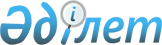 Об утверждении нормы субсидий на частичное возмещение стоимости затрат на закладку и выращивание многолетних насаждений плодово-ягодных культур и винограда
					
			Утративший силу
			
			
		
					Постановление акимата Южно-Казахстанской области от 21 июля 2015 года № 224. Зарегистрировано Департаментом юстиции Южно-Казахстанской области 6 августа 2015 года № 3307. Утратило силу постановлением акимата Южно-Казахстанской области от 23 октября 2017 года № 294
      Сноска. Утратило силу постановлением акимата Южно-Казахстанской области от 23.10.2017 № 294 (вводится в действие со дня его официального опубликования).
      В соответствии с  пунктом 2 статьи 27 Закона Республики Казахстан от 23 января 2001 года "О местном государственном управлении и самоуправлении в Республике Казахстан" и  приказом исполняющего обязанности Министра сельского хозяйства Республики Казахстан от 27 февраля 2015 года № 4-1/168 "Об утверждении Правил субсидирования стоимости затрат на закладку и выращивание (в том числе восстановление) многолетних насаждений плодово-ягодных культур и винограда", акимат Южно-Казахстанской области ПОСТАНОВЛЯЕТ:
      1. Утвердить  нормы субсидий на частичное возмещение стоимости затрат на закладку и выращивание многолетних насаждений плодово-ягодных культур и винограда согласно  приложению к настоящего постановлению.
      2. Государственному учреждению "Аппарат Акима Южно-Казахстанской области" в порядке, установленном законодательными актами Республики Казахстан, обеспечить:
      1) направление настоящего постановления на официальное опубликование в периодические печатные издания, распространяемые на территории Южно-Казахстанской области и в информационно-правовую систему "Әділет";
      2) размещение настоящего постановления на интернет-ресурсе акимата Южно-Казахстанской области.
      3..Признать утратившим силу  постановление акимата Южно-Казахстанской области от 16 сентября 2014 года № 295 "Об установлении нормы бюджетных субсидий на частичное возмещение стоимости затрат на закладку и выращивание многолетних насаждений плодово-ягодных культур и винограда" (зарегистрировано в Реестре государственной регистрации нормативных правовых актов за № 2806, опубликовано 26 сентября 2014 года в газете "Южный Казахстан").
      4. Настоящее постановление вводится в действие по истечении десяти календарных дней после дня его первого официального опубликования.
      5. Контроль за исполнением настоящего постановления возложить на заместителя акима области Туякбаева С.К.
      "СОГЛАСОВАН":
      Министр сельского хозяйства
      Республики Казахстан
      _________ Мамытбеков А.
      "____"________2015 года  Нормы бюджетных субсидий на частичное возмещение стоимости затрат на закладку и выращивание многолетних насаждений плодово-ягодных культур и винограда
       тенге
					© 2012. РГП на ПХВ «Институт законодательства и правовой информации Республики Казахстан» Министерства юстиции Республики Казахстан
				
      Аким области

А. Мырзахметов

      Оспанов Б.

      Жилкишиев Б.

      Айтаханов Е.

      Каныбеков С.

      Садыр Е.

      Туякбаев С.

      Абдуллаев А.

      Исаева Р.
 Приложение
к постановлению акимата области
от "21" июля 2015 года
№ 224
Виды культур
Схема посадки, м
Штук саженцев
Возраст саженца
Затраты на закладку и выращивание 1 вегетации
Затраты на закладку и выращивание 1 вегетации
Затраты на закладку и выращивание 1 вегетации
Затраты на закладку и выращивание 1 вегетации
2 вегетация
2 вегетация
2 вегетация
3 вегетация
3 вегетация
4 вегетация
4 вегетация
4 вегетация
Виды культур
Схема посадки, м
Штук саженцев
Возраст саженца
Затраты на закладку и выращивание
Затраты на закладку и выращивание
Затраты на закладку и выращивание
Затраты на закладку и выращивание
Всего затрат
Всего затрат
норма субсидий (40%)
Всего затрат
норма субсидий (40%)
Всего затрат
норма субсидий (40%)
норма субсидий (40%)
Виды культур
Схема посадки, м
Штук саженцев
Возраст саженца
в т.ч. на приобретение
в т.ч. на приобретение
в т.ч. на приобретение
в т.ч. на приобретение
Всего затрат
Всего затрат
норма субсидий (40%)
Всего затрат
норма субсидий (40%)
Всего затрат
норма субсидий (40%)
норма субсидий (40%)
Виды культур
Схема посадки, м
Штук саженцев
Возраст саженца
Всего затрат
норма субсидий (40%)
всего с установкой шпаллер
норма субсидий (40%)
Всего затрат
Всего затрат
норма субсидий (40%)
Всего затрат
норма субсидий (40%)
Всего затрат
норма субсидий (40%)
норма субсидий (40%)
1
2
3
4
5
6
7
8
9
9
10
11
12
14
14
Многолетние насаждения плодово-ягодных культур:
Многолетние насаждения плодово-ягодных культур:
Многолетние насаждения плодово-ягодных культур:
Многолетние насаждения плодово-ягодных культур:
Многолетние насаждения плодово-ягодных культур:
Многолетние насаждения плодово-ягодных культур:
Многолетние насаждения плодово-ягодных культур:
Многолетние насаждения плодово-ягодных культур:
Многолетние насаждения плодово-ягодных культур:
Многолетние насаждения плодово-ягодных культур:
Многолетние насаждения плодово-ягодных культур:
Многолетние насаждения плодово-ягодных культур:
Многолетние насаждения плодово-ягодных культур:
Многолетние насаждения плодово-ягодных культур:
Многолетние насаждения плодово-ягодных культур:
Многолетние насаждения плодово-ягодных культур:
Груша
5х4
500
--
1 355 731
542 293
--
--
--
76 882
30 753
69 716
27 886
--
--
--
Груша
4х1,5
1667
--
1 858 020
743 208
2 464 820
985 928
985 928
98 390
39 356
95 383
38 153
--
--
--
Слива
5х4
500
--
1 361 171
544 468
--
--
--
78 028
31 211
71 069
28 428
--
--
--
Слива
5х3
667
--
1 421 374
568 550
--
--
--
78 028
31 211
71 069
28 428
--
--
--
Персик
5х4
500
--
1 361 171
544 468
--
--
--
78 028
31 211
71 069
28 428
--
--
--
Персик
5х3
667
--
1 421 374
568549
--
--
--
78 028
31 211
71 069
28 428
--
--
--
Вишня и черешня
5х4
500
--
1 361 171
544 468
--
--
--
78 028
31 211
71 069
28 428
--
--
--
Вишня и черешня
5х3
667
--
1 421 374
568 549
--
--
--
78 028
31 211
71 069
28 428
--
--
--
Вишня и черешня
6х3
556
--
1 326 769
530 707
--
--
--
78 028
31 211
71 069
28 428
--
--
--
Абрикос
5х3
667
--
1 596 583
638 633
--
--
--
83 677
33 471
78 936
31 574
--
--
--
Абрикос
5х2,5
800
--
1 643 133
657 253
--
--
--
83 677
33 471
78 936
31 574
--
--
--
Абрикос
6х4
417
--
1 289 295
515 718
--
--
--
82 983
33 193
74 004
29 602
--
--
--
Яблоня
5х3
667
однолетний
1 614 342
645 736
--
--
--
85 969
34 388
81 643
32 657
--
--
--
Яблоня
5х3
667
двухлетний
1 683 043
673 217
--
--
--
85 969
34 388
81 643
32 657
--
--
--
Яблоня
5х2
1000
однолетний
1 734 388
693 755
--
--
--
85 969
34 388
81 643
32 657
--
--
--
Яблоня
5х2
1000
двухлетний
1 837 388
734 955
--
--
--
85 969
34 388
81 643
32 657
--
--
--
Яблоня
5х2,5
800
однолетний
1 662 288
664 915
--
--
--
85 969
34 388
81 643
32 657
--
--
--
Яблоня
5х2,5
800
двухлетний
1 744 688
697 875
--
--
--
85 969
34 388
81 643
32 657
--
--
--
Яблоня
4х2,5
1000
однолетний
1 782 798
713 119
--
--
--
85 969
34 388
81 643
32 657
--
--
--
Яблоня
4х2,5
1000
двухлетний
1 899 562
759 824
2 358 362
943 344
943 344
85 969
34 388
81 643
32 657
--
--
--
Яблоня
4х2
1250
однолетний
1 919 185
767 674
2 377 985
951 194
951 194
89 756
35 902
86 149
34 460
--
--
--
Яблоня
4х2
1250
двухлетний
2 047 935
819 174
2 506 735
1 002 694
1 002 694
89 756
35 902
86 149
34 460
--
--
--
Яблоня
4х1,25
2000
однолетний
--
--
--
--
--
98 390
39 356
95 383
38 153
--
--
--
Яблоня
4х1,25
2000
двухлетний
--
--
--
--
--
98 390
39 356
95 383
38 153
--
--
--
Яблоня
4х1
2500
однолетний
--
--
--
--
--
104 145
41 658
102 149
40 860
--
--
--
Яблоня
4х1
2500
двухлетний
--
--
--
--
--
104 145
41 658
102 149
40 860
--
--
--
Яблоня
3,5х0,8
3572
однолетний
--
--
--
--
--
111 697
44 679
111 908
44 763
--
--
--
Яблоня
3,5х0,8
3572
двухлетний
--
--
--
--
--
111 697
44 679
111 908
44 763
--
--
--
3,5х1
2857
однолетний
--
--
--
--
--
104 145
41 658
102 149
40 860
--
--
--
двухлетний
--
--
--
--
--
104 145
41 658
102 149
40 860
--
--
--
Многолетние насаждения винограда (с установкой шпалер во второй год):
Многолетние насаждения винограда (с установкой шпалер во второй год):
Многолетние насаждения винограда (с установкой шпалер во второй год):
Многолетние насаждения винограда (с установкой шпалер во второй год):
Многолетние насаждения винограда (с установкой шпалер во второй год):
Многолетние насаждения винограда (с установкой шпалер во второй год):
Многолетние насаждения винограда (с установкой шпалер во второй год):
Многолетние насаждения винограда (с установкой шпалер во второй год):
Многолетние насаждения винограда (с установкой шпалер во второй год):
Многолетние насаждения винограда (с установкой шпалер во второй год):
Многолетние насаждения винограда (с установкой шпалер во второй год):
Многолетние насаждения винограда (с установкой шпалер во второй год):
Многолетние насаждения винограда (с установкой шпалер во второй год):
Многолетние насаждения винограда (с установкой шпалер во второй год):
Многолетние насаждения винограда (с установкой шпалер во второй год):
Многолетние насаждения винограда (с установкой шпалер во второй год):
Виноградники
3х2
1667
--
1 749 892
699 956
--
--
1 417 997
1 417 997
567 199
369 914
147 965
--
--
--
Виноградники
3х1,75
1905
--
1 871 432
748 572
--
--
1 421 643
1 421 643
568 657
370 020
148 008
--
--
--
Виноградники
2,5х1,75
2288
--
1 972 990
789 196
--
--
1 424 690
1 424 690
569 876
370 109
148 043
--
--
--
Виноградники
2,5х1,5
2666
--
2 075 372
830 149
--
--
1 427 761
1 427 761
571 104
370 198
148 079
--
--
--
Виноградники
3х1,5, 2,25х2
2222
--
1956304
782521
--
--
1 424 189
1 424 189
569 676
370 094
148 037
--
--
--
Виноградники
2,75х1,5
2427
--
1 916 546
766 618
--
--
1 422 996
1 422 996
569 199
370 059
148 024
--
--
--
Виноградники
2,25х1
4444
--
--
--
--
--
1 427 761
1 427 761
571 104
370 198
148 079
--
--
--
Яблони сорта "Апорт" (без учета затрат на систему капельного орошения):
Яблони сорта "Апорт" (без учета затрат на систему капельного орошения):
Яблони сорта "Апорт" (без учета затрат на систему капельного орошения):
Яблони сорта "Апорт" (без учета затрат на систему капельного орошения):
Яблони сорта "Апорт" (без учета затрат на систему капельного орошения):
Яблони сорта "Апорт" (без учета затрат на систему капельного орошения):
Яблони сорта "Апорт" (без учета затрат на систему капельного орошения):
Яблони сорта "Апорт" (без учета затрат на систему капельного орошения):
Яблони сорта "Апорт" (без учета затрат на систему капельного орошения):
Яблони сорта "Апорт" (без учета затрат на систему капельного орошения):
Яблони сорта "Апорт" (без учета затрат на систему капельного орошения):
Яблони сорта "Апорт" (без учета затрат на систему капельного орошения):
Яблони сорта "Апорт" (без учета затрат на систему капельного орошения):
Яблони сорта "Апорт" (без учета затрат на систему капельного орошения):
Яблони сорта "Апорт" (без учета затрат на систему капельного орошения):
Яблони сорта "Апорт" (без учета затрат на систему капельного орошения):
Схема посадки, м
закладка и выращивание (1 вегетация)
закладка и выращивание (1 вегетация)
2 вегетация
2 вегетация
3 вегетация
3 вегетация
4 вегетация
4 вегетация
4 вегетация
5 вегетация
5 вегетация
6 вегетация
6 вегетация
7 вегетация
7 вегетация
Схема посадки, м
всего затрат
норма субсидий (30%)
всего затрат
норма субсидий (30%)
всего затрат
норма субсидий (30%)
всего затрат
всего затрат
норма субсидий (30%)
всего затрат
норма субсидий (30%)
всего затрат
норма субсидий (30%)
всего затрат
норма субсидий (30%)
8x6
1 832 000
549 600
358 200
107 460
383 000
114 900
385 000
385 000
115 500
385 000
115 500
392 500
117 750
400 300
120 090